    Village of Monroeville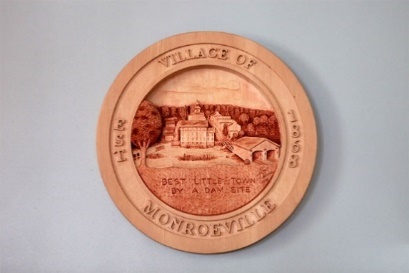        21 N Main St. ~ P.O. Box 156Monroeville, OH. 44847               Ph : 419-465-4443 ~ Fax : 419-465-2259          E-mail : AdminOffice@MonroevilleOhio.comWebsite: http://www.MonroevilleOhio.com         REQUEST FOR VARIANCE, DATE FILED: 			PLEASE PRINT:APPLICANT NAME: 						    PH: 					ADDRESS: 												PROPERTY OWNER: 						    PH: 					PROPERTY OWNER ADDRESS: 										I hereby request a variance for the following premises:ADDRESS: 												SECTION: 			     LOT #: 		     ZONING CLASSIFICATION: 			DESCRIPTION OF PROJECT: 										NOTICE OF THIS REQUEST HAS BEEN FILED WITH THE VILLAGE OF MONROEVILLE’S ZONING INSPECTOR:APPLICANT NAME: 						     DATE: 						      SIGNATUREZONING INSPECTOR: 						     DATE: 						         SIGNATUREIndividuals, firms or corporations owning the property adjacent to or contiguous with the premises for the above referenced project have been duly notified of this variance request:BZA CLERK: 							     DATE: 					         SIGNATUREVARIANCE HAS BEEN		GRANTED		DENIEDBZA CHAIRMAN: 						     DATE: 		                                                            SIGNATURECOPY TO: APPLICANTORIGINAL TO: ZONING INSPECTOR/VARIANCE FILEAPPLICATION AND STANDARDS FOR VARIANCESExcept as otherwise permitted in Zoning Ordinance 2006-34, a variance from the terms of the Zoning Ordinance shall not be granted by the Board of Zoning Appeals unless and until a written application for a variance is submitted to the Zoning Inspector and the Board of Zoning Appeals. The application, at a minimum, shall include the following:Proof of ownership, legal interest, or written authority.Description of property or portion thereof: 							Description of nature of variance requested: 						Site plans, floor plans, elevations, and any other drawings at a reasonable scale to convey the need for a variance.Any other documentation deemed necessary by the Zoning Inspector.A narrative statement establishing and substantiating the justification for the variance.Please use an additional sheet to provide appropriate information if necessary.